Technology Tools for Secondary MathematicsMCTM Spring Conference May 3rd, 2014Presenters: Dr. Tim Harms, Monica Maus, Joanna Rogness, Holly Amundson, & Ashley BorchardtAffiliation: Minnesota State University MoorheadWebsite: http://msum-mctm.weebly.com/ ArmBot - Cartesian and Polar CoordinatesMinnesota State Standard: Benchmark: 9.3.2.5 Technology ToolsUse technology tools to examine theorems, make and test conjectures, perform constructions and develop mathematical reasoning skills in multi-step problems. The tools may include compass and straight edge, dynamic geometry software, design software or Internet applets.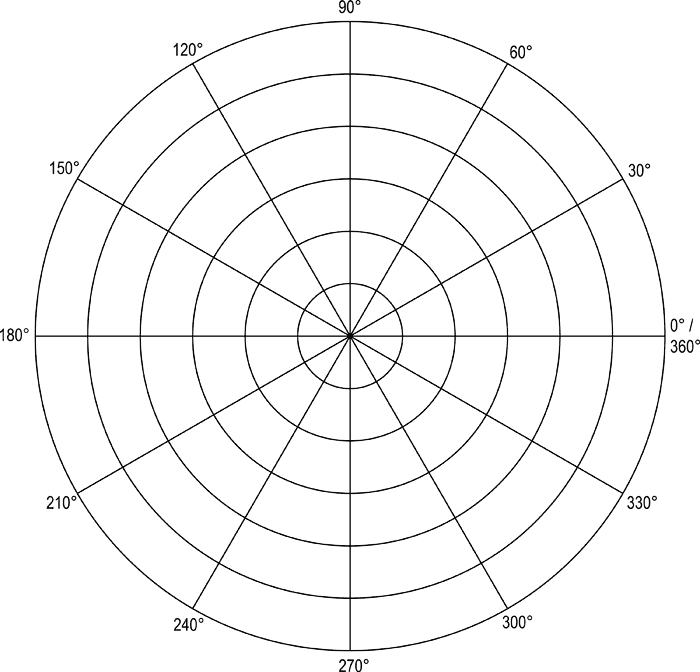 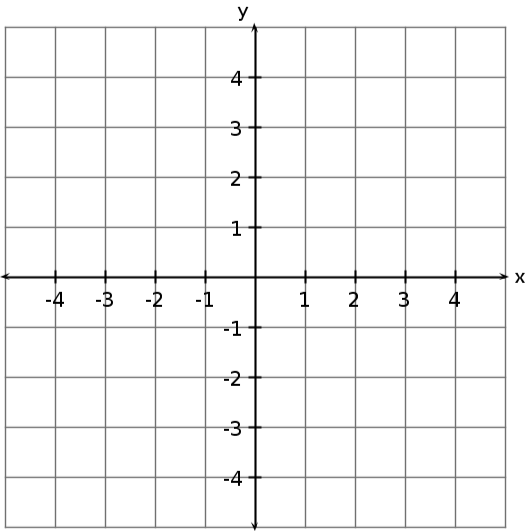 Helpful Equations: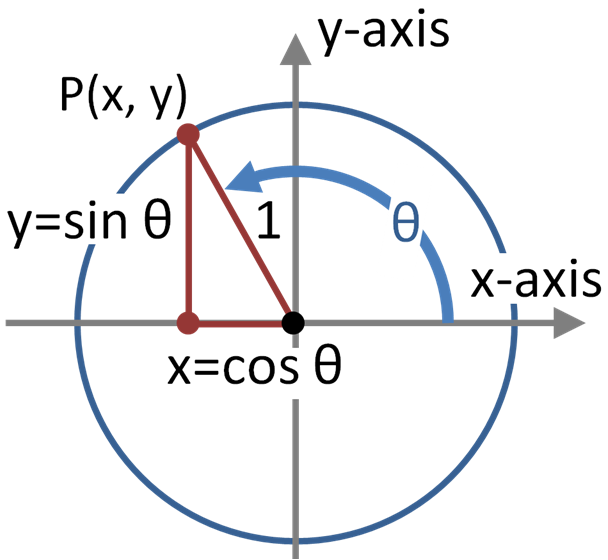 Squares’ Coordinates - Cartesian:Green: (0 , 210)Blue: (103.48 , 159.35)Red: (-138.96 , 129.58)Orange: (-145.01 , 67.62)Practice: Convert from Cartesian coordinates to polar coordinates: (-138.96 , 129.58)Convert from polar coordinates to Cartesian coordinates: (160, 155°)